Муниципальноебюджетное дошкольное образовательное учреждение«Детский сад №22 «Росинка»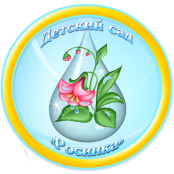 Конспект внеурочного занятия в младшей группе при взаимодействии с родителями: интеллектуальная игра «Что? Где? Когда?»Автор-составитель:Лякишева Е.В., воспитательЮрга, 2017г.Цель: приобщение младших дошкольников к  народным и семейным традициям на основе взаимодействия детского сада и родителей. Задачи: Поддерживать интерес детей к русским народным сказкам.Закрепить умение различать сказочных героев.Развивать связную речь детей.Развивать любознательность, воспитывать любовь к животным.Воспитывать интерес и любовь к книгам, к художественной литературе. Прививать любовь к народному творчеству.Виды детской деятельности:Познавательно-исследовательская (решение проблемных ситуаций).Двигательная (физкультминутка под музыкальное сопровождение).Коммуникативная (беседа, ситуативный разговор).Игровая (дидактические игры).Оборудование: игровой стол, волчок, задания в конвертах, чёрный ящик, 2 фломастера, 2 листа бумаги, 2 мольберта,  картинка Совы.Подбор музыки.Силуэтные изображения героев русских народных сказок: («Гуси-лебеди», «Петушок и лиса», «Волк и семеро козлят», «Три поросенка», «Репка», «Красная шапочка», «Сестрица Аленушка и братец Иванушка», « Курочка-Ряба», «Теремок», «Заюшкина избушка»)Мультимедийная презентацияПредварительная работа:Чтение и рассказывание сказок. Рассматривание иллюстраций, просматривание мультфильмов, инсценировка сказок, беседа по сказкам.Ход игры:Слайд№1. Воспитатель: - Здравствуйте уважаемые гости, болельщики и участники игры!Когда-то  давно, наиболее талантливые люди из народа придумывали сказки и рассказывали их своим детям. Их дети рассказывали их своим детям, так сказки передавались из уст в уста, и даже из поколения в поколение и дошли до наших дней.Раздается стук в дверь. Заносят письмо.Воспитатель: - Нам только что прислали письмо. А кто же это нам заказные письма шлет? Хотите узнать?Дети и родители: - да, хотим!Воспитатель читает письмо: «Здравствуйте уважаемые дети и родители! Приглашаю вас к себе в гости  в «Страну сказок». Путь туда не легкий и вам поможет игровое поле в увлекательной игре «Что? Где? Когда?». Жду вас в гости! Счастливого пути!С уважением Мудрая Сова из «Страны сказок»Воспитатель: - Ну что отправимся в гости к Мудрой Сове?Дети и родители: - да!Воспитатель: - И так друзья, начнем. Против вас , уважаемая команда, будут играть педагоги  детского сада №22 «Росинка»Слайд № 2. Воспитатель: - Напоминаем правила игры. По кругу на столе разложены конверты с вопросами.Для Вас, уважаемые родители, задания представлены на игровом поле в желтых конвертах, расположенном на слайде. - Для вас ,ребята, задания расположены в синих конвертах, которые находятся на столе.- Уважаемые игроки, в зеленых конвертах находятся задания для совместного выполнения. Играет тот вопрос в конверте, на котором остановилась стрелка волчка. На обсуждение вопроса отводиться ровно одна минута. За каждый правильный ответ команда получает шарик.Играет музыка. Крутится волчок. Играют конверты с заданиями:Слайд №3Зеленый конверт №1. «Чья песня?» Воспитатель: - Уважаемые знатоки против вас играет старший воспитатель Пантилеева Елена Андреевна. Внимание вопрос.(выполняется совместно – родители и дети)Игроки  работают со слайдом, слушают песню и отвечают на вопросы.  Звучит песня.Воспитатель: - Из какой сказки эта песня и какой герой ее поет?( играет песня порося из сказки «Три поросенка»Родители: - Это песня поросят из сказки «Три поросенка».Слайд №4. Играет песня волка из сказки «Волк и семеро козлят»Родители:- Это песня волка из сказки «Волк и семеро козлят» Слайд №5. Играет песня волка из сказки «Петушок и лиса»Родители:- Это песня лисы из сказки «Петушок и лиса» Слайд №6. Играет песня волка из сказки «Красная шапочка»Родители:- Это песня красной шапочки из сказки «Красная шапочка» Слайд №7. Желтый конверт №2. «Сказочный герой или кто так говорил?» Воспитатель: - Уважаемые знатоки против вас играет  воспитатель Вдовина Ольга Анатольевна. Внимание вопрос.(выполняется родителями)Задание для родителей расположено на слайде. Для детей задание находится в конверте.• Я от бабушки ушёл,
Я от дедушки ушёл,
А от тебя, заяц, и подавно уйду! (Колобок). • Несёт меня лиса за тёмные леса, за быстрые реки, за высокие горы. (Петушок, «Кот, петух и лиса».)• Козлятушки, ребятушки, отворитеся, отопритеся, ваша мать пришла, молока принесла. (Коза и Волк, «Волк и семеро козлят»)• Не пей, братец, козлёночком станешь. (Алёнушка, «Сестрица Алёнушка и братец Иванушка»)Воспитатель: - молодцы все справились с заданием.Слайд №8. Желтый конверт №3.«Черный ящик» (выполняется родителями)Задание для родителей расположено на слайде. Выполняют на слайде. Воспитатель: - Уважаемые знатоки против вас играет  заведующая детским садом Алмаева Елена Валерьевна. Внимание вопрос.Воспитатель:- В черном ящике находится то, что может быть золотым и непростым? (Яйцо)-Чем лиса заманила петушка? (Горошек)-  Кругла, а не месяц, 
Желта, а не масло, 
Сладка, а не сахар, 
С хвостом, а не мышь (Репка)- Стоит изба из кирпича, 
То холодна, то горяча (Печь)
Слайд №9. Синий конверт №4. «Построй теремок для животных» (выполняется детьми за столом)Воспитатель: - Уважаемые знатоки против вас играет  воспитатель Пешкова Олеся Александровна. Внимание вопрос.(Для детей задание находится в конверте)- Ребята вам нужно соединить геометрические фигуры с теремком.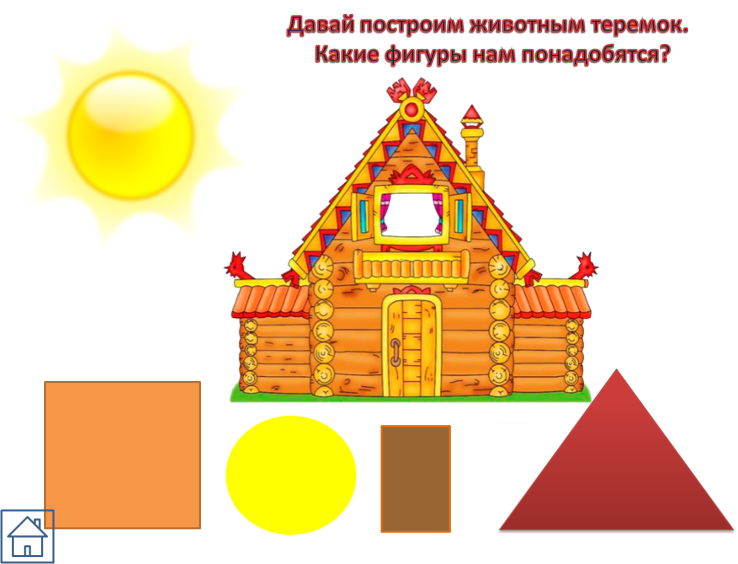 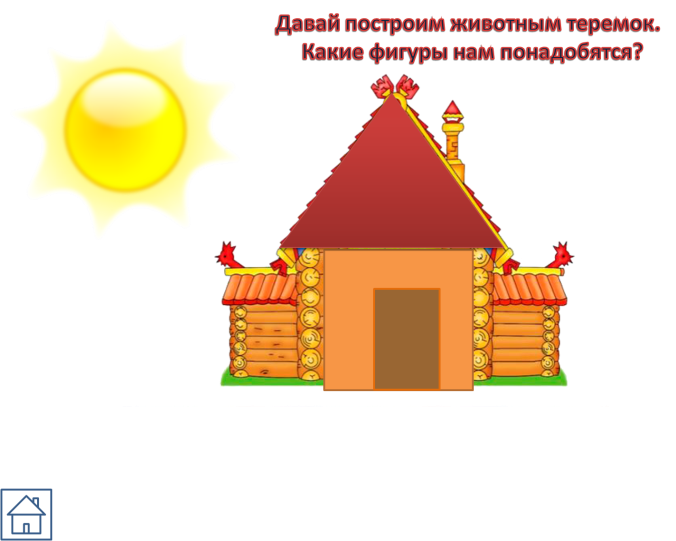 Слайд №10. Желтый конверт  №5. «Сектор блиц» (выполняется родителями)Задание для родителей расположено на слайде.Воспитатель: - Уважаемые знатоки против вас играет  воспитатель Донгаузер Алла Анатольевна. Внимание вопрос.-  Кто съел колобка? Ответ: Лиса.Слайд №11. Кто разломал теремок? Ответ: Медведь.Слайд №12. Кто прогнал лису из дома в сказке «Заюшкина избушка»? Ответ: Петушок.Слайд №13. Кто вез лису в сказке «Лисичка-сестричка и волк»? Ответ: Волк.Слайд №14. Зеленый конверт «Физминутка» (выполняется совместно – дети и родители)Воспитатель: - Уважаемые знатоки против вас играет  воспитатель Гува Светлана Михайловна. Внимание вопрос.Дети выполняют движения вместе с родителями. Музыка играет на слайде.Слайд №15. Зеленый конверт «Гимнастика для глаз» (выполняется совместно – дети и родители)Воспитатель показывает колобка в руках.Прикатился колобокУ него румяный бок.Он от бабушки ушел,В гости к нам сюда пришел.На него скорей смотрите,Глазками за ним следите.По тропинке он скатилсяИ в лесочке очутился.Вверх и вниз, и вправо - влевоПрокатился он умело.Точный сделал поворотИ попал лисице в рот!Вот такой он, колобок,Уберечь себя не смог!Спасибо, что заглянули.Слайд №16. Синий конверт «Нарисуй героя» (выполняется детьми)Воспитатель: - Уважаемые знатоки против вас играет  воспитатель Семенченко Татьяна Юрьевна. Внимание вопрос.Воспитатель: - Ребята, послушайте о каком герое идет речь?Пред волком не дрожал,От медведя убежал,А лисице на зубок,Все ж попался. Кто же это?Ответ: «Колобок»(Листки для рисования прикрепляют на доске, а первые участники команд получают по фломастеру.)Первый участник бежит и рисует голову, 2 участник – ножки, 3 участник – ручки, 4 участник – глазки, 5 участник – ротик, 6 участник – дорожку, по которой бежит колобок.Слайд №17. (звучит аудиозапись) Мудрая Сова: «Поздравляю всех игроков  с прошедшими испытаниями. Вы все хорошо знаете сказки, которые сочинил народ!Прощаясь с вами, я приготовила для вас сюрприз, который находится в черном ящике. Отгадайте что там:В них всегда конец хорошийДобрый молодец пригожийБабка-ежка у окна…Догатайтесь кто она?Дети: - Сказка!Воспитатель: - Конечно, молодцы! Давайте попрощаемся с Мудрой Совой и скажем спасибо за увлекательное путешествие! Дети: -спасибо и до свидания Мудрая Сова!Воспитатель вручает детям раскраски со сказками.